ASSENT FORMGreen text needs to be adjusted to your projectINSERT PROJECT TITLEI AM DOING MY SCHOOL PROJECT AND WANT TO INVOLVE YOU.I AM ASKING OTHER TRAINEES TO HELP ME OUT TOO.I WANT TO KNOWIF YOU ARE HAPPY TO HELP OUT WITH MY SCHOOL WORK;IF YOU CAN UNDERSTAND WHAT I AM ASKING YOU.I WILL GIVE YOU A TABLET TO USE AND ASK YOU TO TAKE SOME PHOTOS. (adjust according to what you project is about)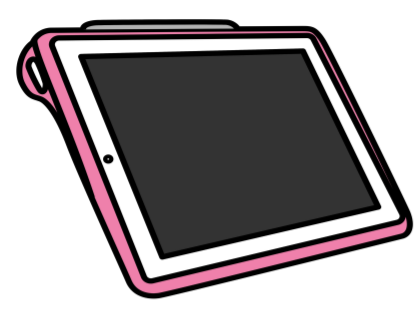 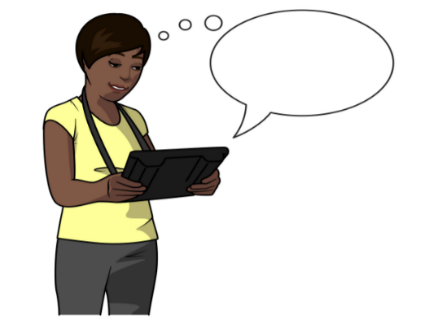 (Illustrations needs to be adjusted to your project)PLEASE TAKE PHOTOS OF ANYTHING THAT MEANS A LOT TO YOU WHEN YOU ARE AT (xxxx).I WILL COME WITH YOU JUST IN CASE YOU NEED ANY HELP TO MAKE SURE THE TABLET IS WORKING OR IF YOU WANT TO ASK ME ANYTHING.I REALLY WANT TO KNOW WHAT YOU THINK OF YOUR TIME AT (xxxx).THEN WE WILL COME BACK AND CHAT ABOUT THE PHOTOS YOU TOOK, CHOOSE YOUR FAVOURITE 2.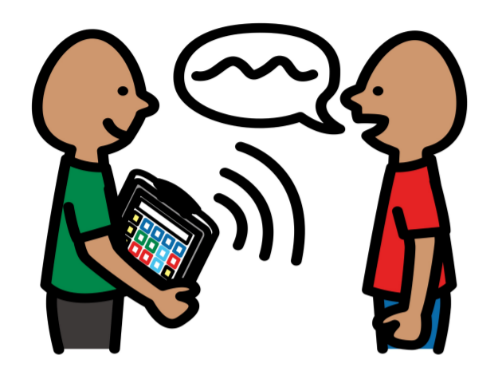 I WANT YOU TO KNOW THERE IS NO RIGHT OR WRONG ANSWERS. EVERYTHING YOU SAY IS IMPORTANT TO ME. AFTER OUR CHAT WE MIGHT GET OTHER HELPERS TO JOIN. WE CAN THEN SHARE THE PHOTOS WE HAVE TAKEN AND TALK ABOUT THEM ALL TOGETHER. 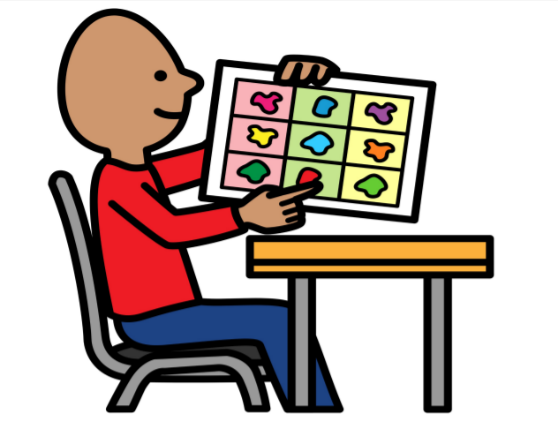 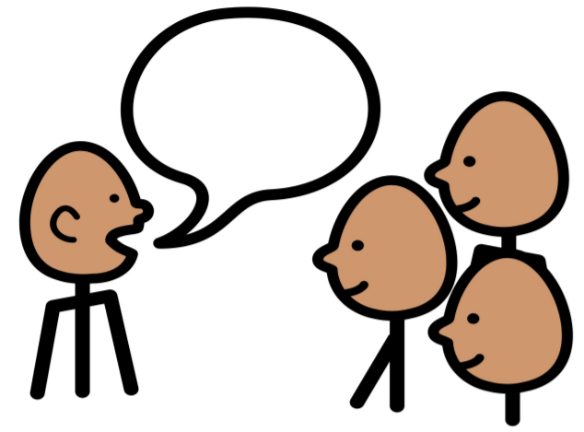  WHEN I DO MY SCHOOL PAPER, I WANT TO INCLUDE THE THINGS WE HAVE TALKED ABOUT. 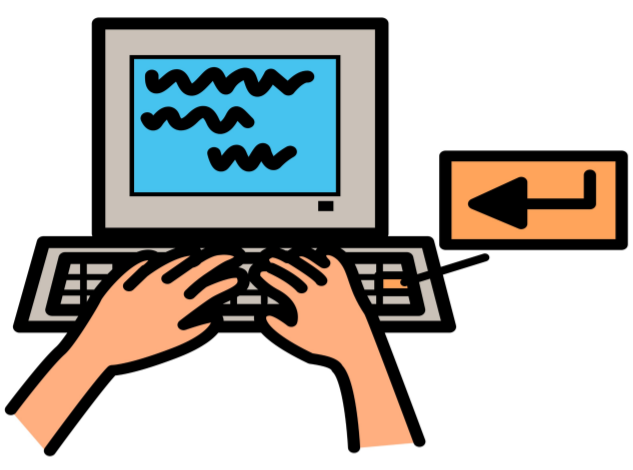  I WILL HAVE LOTS OF ANSWERS FROM YOU AND OTHER TRAINEES WHO WERE HAPPY TO JOIN MY SCHOOL PROJECT. I WILL USE MY MOBILE TO RECORD OUR CONVERSATIONS SO THAT I DON’T FORGET THE THINGS YOU TELL ME. YOU CAN CHANGE YOUR MIND ABOUT JOINING IN WITH THE RESEARCH AT ANYTIME. WHEN I DO THE PAPERWORK, I WILL MAKE SURE YOUR NAME AND OTHER PRIVATE THINGS YOU TELL ME, IS NOT INCLUDED. NOBODY WILL KNOW WHAT YOU HAVE SAID APART FROM ME AND YOU. PLEASE TELL ME IF YOU WANT TO SEE, CHANGE OR DELETE THE ANSWERS YOU GAVE AFTER WE HAVE FINISHED CHATTING ABOUT YOUR SELECTED PHOTOS.   I WILL MAKE YOU A LITTLE SCRAPBOOK AT THE END OF MY PROJECT SO THAT THE PHOTOS YOU TOOK ARE PRINTED TO TAKE HOME AND SHOW OTHERS. IF YOU WANT TO HAVE THE FINAL RESULTS OF MY SCHOOL WORK, PLEASE TELL ME AND I WILL INCLUDE THIS IN YOUR SCRAPBOOK. WHEN I HAVE FINISHED WITH MY PAPER, I WILL DELETE ALL THE RECORDINGS I HAVE ON MY MOBILE.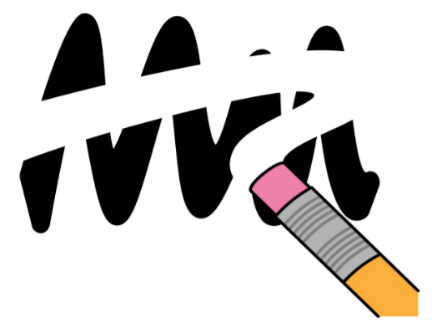  SOME THINGS YOU SAY MIGHT HELP TO IMPROVE YOUR EXPERIENCE AT (XXXX). SO… YOU TAKE PHOTOS OF WHAT’S IMPORTANT TO YOU AT (XXXX).  YOU TALK ABOUT THESE THINGS WITH ME AND SHARE WITH OTHER TRAINEES WHO ARE HELPING IN THE PROJECT TOO.YOU GET THE PHOTOS IN A SCRAPBOOK AS A THANKS FROM ME TO YOU.AFTER HEARING THIS, ARE YOU HAPPY TO TAKE PART IN MY PROJECT?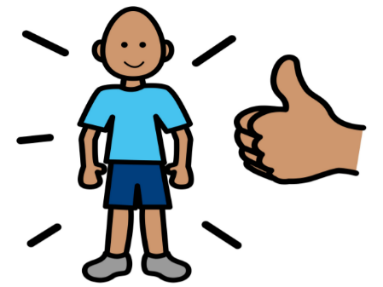 CAN I CHECK YOU HAVE UNDERSTOOD WHAT MY PROJECT IS ABOUT? AND WHAT YOU WILL BE DOING TO HELP ME IF YOU SAY YES?IF YOU WANT TO ASK ME ANYTHING ABOUT THE PROJECT, YOU CAN CONTACT ME DIRECTLY ON (XXXXXXXXX) OR SPEAK TO ME NEXT TIME YOU SEE ME.I WILL GIVE YOU A LETTER OF AGREEMENT WHICH EXPLAINS THE THINGS WE TALKED ABOUT TODAY. I WOULD LIKE IF YOU CAN TAKE THIS HOME AND SHOW IT TO YOUR PARENTS/CARERS. COULD YOU ASK THEM TO SIGN THE FORM AND RETURN TO ME NEXT TIME I SEE YOU?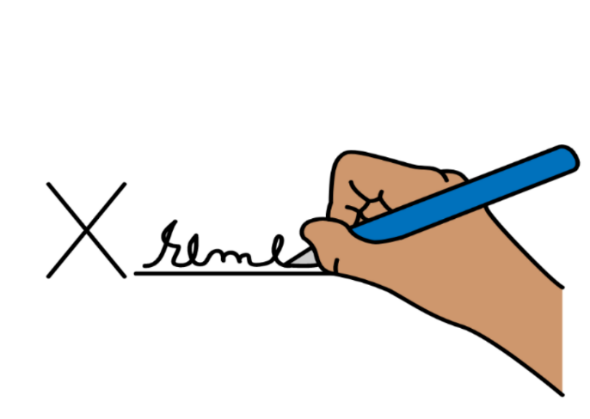  IF YOU ARE HAPPY TO PARTICIPATE IN MY SCHOOL PROJECT, COULD YOU SIGN THIS PAPER PLEASE?  PRINT PARTICIPANT’S NAME __________________________________SIGNATURE OF PARTICIPANT __________________________________SIGNATURE OF RESEARCHER __________________________________DATE _____________________________________________________